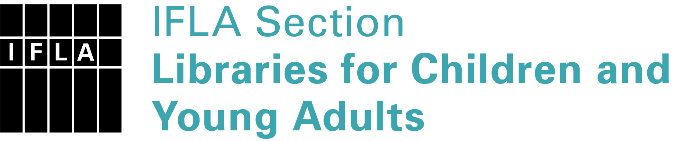 
Sister Libraries for Children & Young Adults’ Reading
Registration formTimestamp04/06/2020 21:54:05Name of participating institutionUNIDAD EDUCATIVA BRITÀNICO INTERNACIONALType of the library or institutionSchool libraryName of contact personIrene Garcìa LavedaEmail of contact personigarcia@britanico.edu.ec CountryEcuadorOther contact detailshttp://www.britanico.edu.ec/nuestro-colegio/biblioteca-eduardo-garcia-espinoza/ Languages spoken by the staffEnglish, SpanishLanguages spoken and read by the children/young adult patronsespañol, inglès, francès, italianoNumber of staff in the children and young adults section including employees and volunteers2-5Current library programs for children and young adultsIB ProgramsCountries preferred for partnershipEspaña, Inglaterra, Italia, Francia,Canadà, EEUU, Chile, Mèxico, Argentina, Australia, IndiaReasons for wanting a Sister Library partnershipProfessional exchange of ideas and experiences, Joint promotions, campaigns, Professional continuining education, Communication, networkingAnything else you'd like to sayMe encanta la idea de que nuestra biblioteca pueda formar parte de Bibliotecas Hermanas IFLA. Muchas gracias